Datum: 1. 9. 2017POPESTRIMO ŠOLO (POŠ) 2016/2021SPOŠTOVANI UČENCI IN STARŠI!			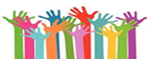 V okviru projekta Popestrimo šolo bomo tudi v novem šolskem letu organizirali sklop zanimivih aktivnosti. Otrokom bo ponujena možnost graditi pozitivno samopodobo in samospoštovanje, kar jim omogoča prepoznavanje njihovih sposobnosti, talentov in želja. Aktivnosti bodo potekale po pouku in med počitnicami ter bodo za učence brezplačne.Aktivnosti: Učilnica brez zidov, Razmišljam kritično, Povem na glas, Narejeno v Halozah, Nevihta na igrišču, Berem do neba, Ko bom velik, bom, Korak v svet raziskovanja, Zakaj? - Zato!, Učenje s pomočjo »pametne« tehnologije, Izdelava stripov, Učitelj za en dan, Ustvarjalni prsti …Z natančnim potekom načrtovanih aktivnostih vas bomo seznanjali sproti v šoli, za počitniške aktivnosti se boste prijavili pred posameznimi počitnicami. Veselimo se skupnega druženja in preživljanja prostega časa nekoliko drugače.Multiplikatorka POŠ:  Jasna Cafuta					Ravnatelj:  dr. Dejan KopoldPRIJAVNICAza prijavo otroka na aktivnosti, ki se izvajajo v okviru programaPOPESTRIMO ŠOLO  2016/2021Spodaj podpisan/a (starš) ___________________________________prijavljam otroka(tiskano) _________________________________, ki obiskuje ______ razred Osnovne šole Podlehnik, v POŠ aktivnosti.Podpis starša: __________________________